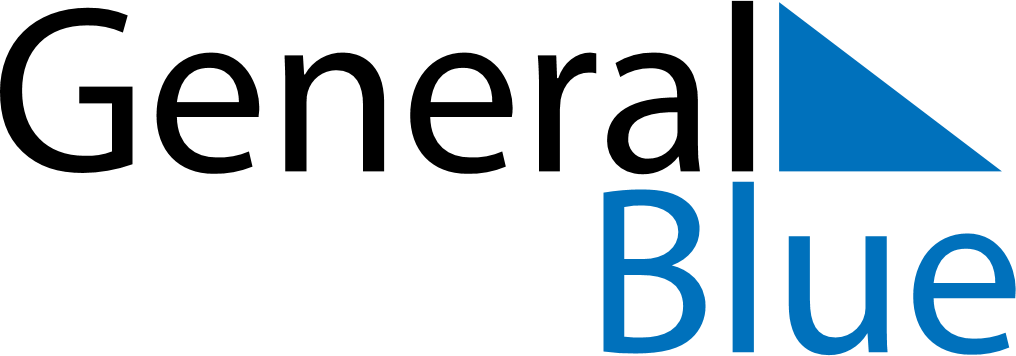 2026 – Q3Guyana  2026 – Q3Guyana  2026 – Q3Guyana  2026 – Q3Guyana  2026 – Q3Guyana  JulyJulyJulyJulyJulyJulyJulyMONTUEWEDTHUFRISATSUN12345678910111213141516171819202122232425262728293031AugustAugustAugustAugustAugustAugustAugustMONTUEWEDTHUFRISATSUN12345678910111213141516171819202122232425262728293031SeptemberSeptemberSeptemberSeptemberSeptemberSeptemberSeptemberMONTUEWEDTHUFRISATSUN123456789101112131415161718192021222324252627282930Jul 6: CARICOM DayAug 1: Emancipation DayAug 25: Youman Nabi